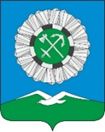 РОССИЙСКАЯ ФЕДЕРАЦИЯИркутская областьСлюдянское муниципальное образованиеАДМИНИСТРАЦИЯ СЛЮДЯНСКОГО ГОРОДСКОГО ПОСЕЛЕНИЯПОСТАНОВЛЕНИЕ г. Слюдянкаот __________________  № _______«Об отмене режима функционирования «Повышенная готовность» для муниципального звена Слюдянского городского поселения территориальной подсистемы Иркутской области единой государственной системы предупреждения и ликвидации чрезвычайных ситуаций»В связи с отсутствием угрозы жизнеобеспечения населения, в соответствии с Федеральным законом от 21 декабря 1994 года N 68-ФЗ "О защите населения и территорий от чрезвычайных ситуаций природного и техногенного характера", Федеральным законом от 06 октября 2003 года № 131-ФЗ «Об общих принципах организации местного самоуправления в Российской Федерации», Постановлением Правительства Иркутской области от 08 октября 2009 года № 280/59-ПП «Об утверждении Правил охраны жизни людей на водных объектах в Иркутской области», Постановления Правительства РФ от 30 декабря 2003г. №794 «О единой государственной системе предупреждения и ликвидации чрезвычайных ситуаций»,  руководствуясь ст. 47,49 Устава Слюдянского муниципального образования, зарегистрированного Главным управлением Министерства юстиции Российской Федерации по Сибирскому федеральному округу 23 декабря 2005 года №RU385181042005001, с изменениями и дополнениями, зарегистрированными Управлением Министерства юстиции Российской Федерации по Иркутской области от          6 декабря 2021 года №RU385181042021002,ПОСТАНОВЛЯЕТ:Отменить с 08.00 часов местного времени 05 мая 2022 года на территории Слюдянского городского поселения режим функционирования «Повышенная готовность» для муниципального звена Слюдянского городского поселения территориальной подсистемы Иркутской области единой государственной системы предупреждения и ликвидации чрезвычайных ситуаций. Признать утратившим силу постановление администрации Слюдянского городского поселения от 25.03.2022 г. года № 240 «О введении режима функционирования «Повышенная готовность» для муниципального звена Слюдянского городского поселения территориальной подсистемы Иркутской области единой государственной системы предупреждения и ликвидации чрезвычайных ситуаций». Опубликовать настоящее постановление в газете «Байкал-новости» или в приложении к ней и разместить на официальном сайте администрации Слюдянского городского поселения.Контроль за исполнением настоящего постановления оставляю за собой.Глава Слюдянскогомуниципального образования                            проект                                               В.Н. Сендзяк